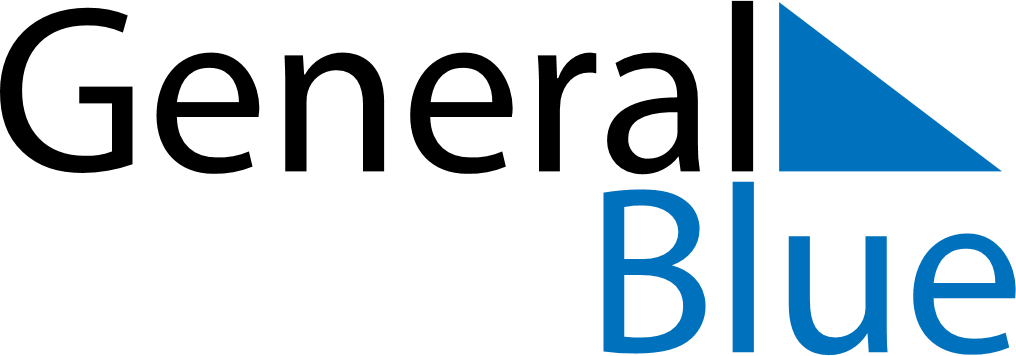 November 2024November 2024November 2024November 2024November 2024November 2024Linxi, Inner Mongolia, ChinaLinxi, Inner Mongolia, ChinaLinxi, Inner Mongolia, ChinaLinxi, Inner Mongolia, ChinaLinxi, Inner Mongolia, ChinaLinxi, Inner Mongolia, ChinaSunday Monday Tuesday Wednesday Thursday Friday Saturday 1 2 Sunrise: 6:43 AM Sunset: 4:59 PM Daylight: 10 hours and 15 minutes. Sunrise: 6:44 AM Sunset: 4:58 PM Daylight: 10 hours and 13 minutes. 3 4 5 6 7 8 9 Sunrise: 6:46 AM Sunset: 4:56 PM Daylight: 10 hours and 10 minutes. Sunrise: 6:47 AM Sunset: 4:55 PM Daylight: 10 hours and 8 minutes. Sunrise: 6:48 AM Sunset: 4:54 PM Daylight: 10 hours and 5 minutes. Sunrise: 6:49 AM Sunset: 4:52 PM Daylight: 10 hours and 2 minutes. Sunrise: 6:51 AM Sunset: 4:51 PM Daylight: 10 hours and 0 minutes. Sunrise: 6:52 AM Sunset: 4:50 PM Daylight: 9 hours and 58 minutes. Sunrise: 6:53 AM Sunset: 4:49 PM Daylight: 9 hours and 55 minutes. 10 11 12 13 14 15 16 Sunrise: 6:55 AM Sunset: 4:48 PM Daylight: 9 hours and 53 minutes. Sunrise: 6:56 AM Sunset: 4:47 PM Daylight: 9 hours and 50 minutes. Sunrise: 6:57 AM Sunset: 4:46 PM Daylight: 9 hours and 48 minutes. Sunrise: 6:59 AM Sunset: 4:45 PM Daylight: 9 hours and 46 minutes. Sunrise: 7:00 AM Sunset: 4:44 PM Daylight: 9 hours and 43 minutes. Sunrise: 7:01 AM Sunset: 4:43 PM Daylight: 9 hours and 41 minutes. Sunrise: 7:02 AM Sunset: 4:42 PM Daylight: 9 hours and 39 minutes. 17 18 19 20 21 22 23 Sunrise: 7:04 AM Sunset: 4:41 PM Daylight: 9 hours and 37 minutes. Sunrise: 7:05 AM Sunset: 4:40 PM Daylight: 9 hours and 35 minutes. Sunrise: 7:06 AM Sunset: 4:39 PM Daylight: 9 hours and 32 minutes. Sunrise: 7:08 AM Sunset: 4:38 PM Daylight: 9 hours and 30 minutes. Sunrise: 7:09 AM Sunset: 4:38 PM Daylight: 9 hours and 28 minutes. Sunrise: 7:10 AM Sunset: 4:37 PM Daylight: 9 hours and 26 minutes. Sunrise: 7:11 AM Sunset: 4:36 PM Daylight: 9 hours and 25 minutes. 24 25 26 27 28 29 30 Sunrise: 7:12 AM Sunset: 4:36 PM Daylight: 9 hours and 23 minutes. Sunrise: 7:14 AM Sunset: 4:35 PM Daylight: 9 hours and 21 minutes. Sunrise: 7:15 AM Sunset: 4:34 PM Daylight: 9 hours and 19 minutes. Sunrise: 7:16 AM Sunset: 4:34 PM Daylight: 9 hours and 17 minutes. Sunrise: 7:17 AM Sunset: 4:33 PM Daylight: 9 hours and 16 minutes. Sunrise: 7:18 AM Sunset: 4:33 PM Daylight: 9 hours and 14 minutes. Sunrise: 7:19 AM Sunset: 4:33 PM Daylight: 9 hours and 13 minutes. 